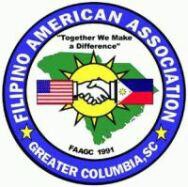 Columbia FIL-AM Scholarship Application FormI hereby certify that all information in this application is true.Signature (Applicant)          /         Date	Signature (Advisor, FAAGC Coordinator/Officer)Please type or print your answers. If application is illegible it will be returned to you.  Use back page if necessaryPlease type or print your answers. If application is illegible it will be returned to you.  Use back page if necessaryPlease type or print your answers. If application is illegible it will be returned to you.  Use back page if necessaryPlease type or print your answers. If application is illegible it will be returned to you.  Use back page if necessaryPlease type or print your answers. If application is illegible it will be returned to you.  Use back page if necessaryPlease type or print your answers. If application is illegible it will be returned to you.  Use back page if necessaryPlease type or print your answers. If application is illegible it will be returned to you.  Use back page if necessary1.Last Name:Last Name:Last Name:Last Name:First Name:First Name:2.Mailing Address::Street:   	City:	State:	ZIP:Mailing Address::Street:   	City:	State:	ZIP:Mailing Address::Street:   	City:	State:	ZIP:Mailing Address::Street:   	City:	State:	ZIP:Mailing Address::Street:   	City:	State:	ZIP:Mailing Address::Street:   	City:	State:	ZIP:3.Name & address of parent(s) or legal guardian(s): Use reverse side of application if you need more space. Name (s)Street:	City:	State:	ZIP:	 Home phone of parents or legal guardians:Name & address of parent(s) or legal guardian(s): Use reverse side of application if you need more space. Name (s)Street:	City:	State:	ZIP:	 Home phone of parents or legal guardians:Name & address of parent(s) or legal guardian(s): Use reverse side of application if you need more space. Name (s)Street:	City:	State:	ZIP:	 Home phone of parents or legal guardians:Name & address of parent(s) or legal guardian(s): Use reverse side of application if you need more space. Name (s)Street:	City:	State:	ZIP:	 Home phone of parents or legal guardians:Name & address of parent(s) or legal guardian(s): Use reverse side of application if you need more space. Name (s)Street:	City:	State:	ZIP:	 Home phone of parents or legal guardians:Name & address of parent(s) or legal guardian(s): Use reverse side of application if you need more space. Name (s)Street:	City:	State:	ZIP:	 Home phone of parents or legal guardians:4.Daytime Telephone Number: ()E-mail:E-mail:5.Date of Birth:	MonthDayYearYear6.Current High School:Current High School:Current High School:Current High School:Current High School:Date of Graduation:7.I will be attending the following school:   		 On the following date (Month, Year):	 	Proof of acceptance or current student enrollment from the above school is required prior to receipt of funds.I will be attending the following school:   		 On the following date (Month, Year):	 	Proof of acceptance or current student enrollment from the above school is required prior to receipt of funds.I will be attending the following school:   		 On the following date (Month, Year):	 	Proof of acceptance or current student enrollment from the above school is required prior to receipt of funds.I will be attending the following school:   		 On the following date (Month, Year):	 	Proof of acceptance or current student enrollment from the above school is required prior to receipt of funds.I will be attending the following school:   		 On the following date (Month, Year):	 	Proof of acceptance or current student enrollment from the above school is required prior to receipt of funds.I will be attending the following school:   		 On the following date (Month, Year):	 	Proof of acceptance or current student enrollment from the above school is required prior to receipt of funds.8.I have/My family has been a member of FAAGC since:I have/My family has been a member of FAAGC since:I have/My family has been a member of FAAGC since:I have/My family has been a member of FAAGC since:I have/My family has been a member of FAAGC since:I have/My family has been a member of FAAGC since:9.I have contributed to FAAGC in the following ways: Use reverse side of application or another sheet of paper if you need more space.Dance troupe  	Filipino Youth Group of Ridgeview High School  	Other  	I have contributed to FAAGC in the following ways: Use reverse side of application or another sheet of paper if you need more space.Dance troupe  	Filipino Youth Group of Ridgeview High School  	Other  	I have contributed to FAAGC in the following ways: Use reverse side of application or another sheet of paper if you need more space.Dance troupe  	Filipino Youth Group of Ridgeview High School  	Other  	I have contributed to FAAGC in the following ways: Use reverse side of application or another sheet of paper if you need more space.Dance troupe  	Filipino Youth Group of Ridgeview High School  	Other  	I have contributed to FAAGC in the following ways: Use reverse side of application or another sheet of paper if you need more space.Dance troupe  	Filipino Youth Group of Ridgeview High School  	Other  	I have contributed to FAAGC in the following ways: Use reverse side of application or another sheet of paper if you need more space.Dance troupe  	Filipino Youth Group of Ridgeview High School  	Other  	10.What achievements have you accomplished so far? (At least three sentences please. Please also attach a resume, if available.)What achievements have you accomplished so far? (At least three sentences please. Please also attach a resume, if available.)What achievements have you accomplished so far? (At least three sentences please. Please also attach a resume, if available.)What achievements have you accomplished so far? (At least three sentences please. Please also attach a resume, if available.)What achievements have you accomplished so far? (At least three sentences please. Please also attach a resume, if available.)What achievements have you accomplished so far? (At least three sentences please. Please also attach a resume, if available.)11.What are your educational and professional goals and objectives? How will receiving this scholarship help you towards those goals and objectives? (At least three sentences please.)What are your educational and professional goals and objectives? How will receiving this scholarship help you towards those goals and objectives? (At least three sentences please.)What are your educational and professional goals and objectives? How will receiving this scholarship help you towards those goals and objectives? (At least three sentences please.)What are your educational and professional goals and objectives? How will receiving this scholarship help you towards those goals and objectives? (At least three sentences please.)What are your educational and professional goals and objectives? How will receiving this scholarship help you towards those goals and objectives? (At least three sentences please.)What are your educational and professional goals and objectives? How will receiving this scholarship help you towards those goals and objectives? (At least three sentences please.)